Appendix C1 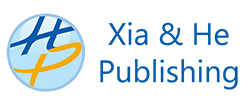 Registration form for Young Scientists Section of ERHMIf you and your students are interested in the young scientist scholarship program, please make a registration by filling the short form here and send it to erhm@xiahepublishing.com.We are interested in submitting a paper to Exploratory Research and Hypothesis in Medicine and the information on the proposed article is outlined in the form.* The supervisor can be designated as the corresponding author if he/she meet the criteria for authorship according to the guidelines of the International Committee of Medical Journal Editors.Submission by Students (for Young Scientists Section)Submission by Students (for Young Scientists Section)First Author’s NameE-mailSupervisor’s Name*E-mailTitle (MD, PhD, Professor)AffiliationProposed title of the articleArticle Type (original/review)Expected date of submissionSubmission by Scientists/Professors/Researchers (the supervisor, optional)Submission by Scientists/Professors/Researchers (the supervisor, optional)Author’s NameE-mailTitle (MD, PhD, Professor)AffiliationProposed title of the articleArticle Type (original/review)Expected date of submission